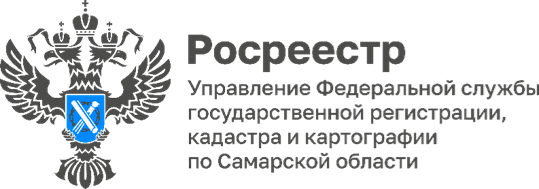 Пресс-релиз00.00.2023Люди — наша главная ценность!Лица РосреестраС начала года Управление Росреестра по Самарской области ведет рубрику «Лица Росреестра», в которой рассказывает о специалистах ведомства. «Люди — наша главная ценность! Мы стремимся к максимальному раскрытию личного и профессионального потенциала каждого сотрудника, независимо от продолжительности работы в Управлении», - говорит Татьяна Александровна Титова, заместитель руководителя Управления Росреестра по Самарской области.Елена Алексеевна Пупынина, специалист 1 разряда отдела регистрации арестов, в ведомстве работает менее года. Несмотря на столь короткий срок, она зарекомендовала себя как профессионал своего дела, ответственный и добросовестный сотрудник. Получив высшее образование в Самарской государственной сельскохозяйственной академии, начала трудовую деятельность в своём родном городе Кинель-Черкассы, рабочей по благоустройству населенных пунктов Администрации района. До занимаемой должности в Росреестре три года проработала в филиале ППК Роскадастр по Самарской области.Каждый год Управление Росреестра по Самарской области проводит конкурс профессионального мастерства «Созвездие». Елена Алексеевна была претендентом в номинации «Дебют», став одним из лидеров предварительного голосования сотрудников.Коллеги отзываются о ней, как о специалисте с активной жизненной позицией, имеющей много увлечений и интересов. Более предпочтительными она называет рисование картин по номерам и собирание пазлов. Также Елена Алексеевна отмечает, что находит вдохновение в чтении книг и просмотре фильмов. «Мне очень нравится моя работа. Тут я встретила не только надёжных соратников, но и настоящих друзей. Здорово, что ведомство позволяет развиваться не только в профессиональном плане, но и личностном, организовывая внутриведомственные мероприятия: прошедший конкурс яркое тому подтверждение», - делится впечатлениями о работе Пупынина Елена.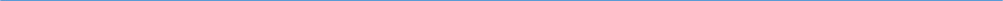 Материал подготовлен пресс-службойУправления Росреестра по Самарской области